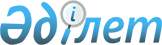 О внесении изменения в решение акима области от 2 апреля 2008 года N 8 "Об утверждении объемов субсидий на повышение урожайности и качества продукции растениеводства, удешевление стоимости горюче-смазочных материалов и других товарно-материальных ценностей, необходимых для проведения весенне-полевых и уборочных работ на 2008 год"
					
			Утративший силу
			
			
		
					Решение акима Северо-Казахстанской области от 4 декабря 2008 года N 32. Зарегистрировано Департаментом юстиции Северо-Казахстанской области 18 декабря 2008 года N 1697. Утратило силу в связи с истечением срока действия (письмо аппарата акима Северо-Казахстанской области от 17 октября 2011 года N 01.04-08/2964)

      Сноска. Утратило силу в связи с истечением срока действия (письмо аппарата акима Северо-Казахстанской области от 17.10.2011 N 01.04-08/2964)      В соответствии с пунктом 2 статьи 29 Закона Республики Казахстан от 23 января 2001 года № 148 «О местном государственном управлении в Республике Казахстан», статьей 28 Закона Республики Казахстан от 24 марта 1998 года № 213 «О нормативных правовых актах», аким области РЕШИЛ: 



      1. Внести в решение акима области от 2 апреля 2008 года № 8 «Об утверждении объемов субсидий на повышение урожайности и качества продукции растениеводства, удешевление стоимости горюче-смазочных материалов и других товарно-материальных ценностей, необходимых для проведения весенне-полевых и уборочных работ на 2008 год» (зарегистрировано в Реестре государственной регистрации № 1673 от 30 апреля 2008 года, опубликовано в газетах «Солтүстік Қазақстан» от 14 мая 2008 года, «Северный Казахстан» от 14 мая 2008 года) следующее изменение: 

      приложение к указанному решению изложить в новой редакции согласно приложению. 



      2. Настоящее решение вводится в действие по истечении десяти календарных дней после дня его первого официального опубликования.        Аким области                 С.Билялов 

Приложение 

к решению акима области 

от 4 декабря 2008 года N 32 Приложение 

к решению акима области 

от 2 апреля 2008 года N 8  Распределение по районам области объемов субсидий 

на повышение урожайности и качества продукции 

растениеводства, удешевление стоимости горюче-смазочных 

материалов и других товарно-материальных ценностей, необходимых 

для проведения весенне-полевых и уборочных работ на 2008 год 
					© 2012. РГП на ПХВ «Институт законодательства и правовой информации Республики Казахстан» Министерства юстиции Республики Казахстан
				Районы Сумма субсидий в том числе по культурам в том числе по культурам в том числе по культурам в том числе по культурам в том числе по культурам Районы Сумма субсидий зерно- 

вые маслич- 

ные кормовые карто- 

фель овощи и бахче- 

вые Айыртауский 241,175 206,101 33,350 1,608 0,033 0,084 Акжарский 198,324 176,879 3,086 18,340 0,018 Аккайынский 132,441 109,728 9,274 13,179 0,260 Есильский 190,601 157,403 19,982 12,708 0,153 0,355 Жамбылский 178,287 131,804 42,341 4,143 Магжана Жумабаева 320,833 223,508 71,222 26,030 0,060 0,012 Кызылжарский 129,482 93,529 28,565 4,185 1,943 1,260 Мамлютский 97,097 90,318 0,053 6,360 0,055 0,312 Габита Мусрепова 553,582 388,697 132,629 31,979 0,148 0,129 Тайыншинский 464,378 304,676 113,400 45,619 0,093 0,590 Тимирязевский 187,250 134,254 45,475 7,432 0,078 0,012 Уалихановский 167,180 149,131 7,598 10,451 Шал акына 174,332 135,707 27,403 11,095 0,019 0,108 Итого 3034,963 2301,735 534,379 193,129 2,857 2,863 